КОМИТЕТ  ОБРАЗОВАНИЯ И НАУКИ  ВОЛГОГРАДСКОЙ ОБЛАСТИГБПОУ  «ВОЛГОГРАДСКИЙ ПРОФЕССИОНАЛЬНЫЙ ТЕХНИКУМ КАДРОВЫХ РЕСУРСОВ»РАБОЧАЯ  ПРОГРАММА УЧЕБНОЙ  ДИСЦИПЛИНЫМДК  02. 02 Анализ финансово-хозяйственной деятельностидля студентов заочной формы обученияспециальности 38.02.04 «Коммерция (по отраслям)»                                                    г. Волгоград, 2016          Рабочая программа учебной дисциплины «Анализ финансово-хозяйственной деятельности» разработана на основе Федерального образовательного стандарта (далее ФГОС) по специальности среднего профессионального образования (далее СПО) 38.02.04 «Коммерция (по отраслям)».          Организация – разработчик: ГБПОУ  «Волгоградский профессиональный техникум кадровых ресурсов».           Разработчик:  Бекирова Марина Геннадьевна, кандидат экономических наук, доцент кафедры менеджмента Волгоградской государственной академии физической культуры.          Рекомендована Цикловой  комиссией социально-экономического профиля, протокол №___, «___»_____________ 2016г.СОДЕРЖАНИЕПАСПОРТ РАБОЧЕЙ ПРОГРАММЫ УЧЕБНОЙ ДИСЦИПЛИНЫ   Анализ финансово-хозяйственной деятельности                       1.1. Область применения рабочей программы           Рабочая  программа учебной дисциплины: "Анализ финансово-хозяйственной деятельности" предназначена для реализации государственных требований к минимуму содержания и уровню подготовки выпускников по специальности 38.02.04 «Коммерция (по отраслям)»  и является единой для всех форм обучения.           Учебная дисциплина: «Анализ финансово-хозяйственной деятельности» является частью примерной  основной профессиональной образовательной программы, устанавливающей базовые знания для освоения специальных дисциплин.          Программа дисциплины: "Анализ финансово-хозяйственной деятельности" предусматривает изучение целого комплекса экономических и финансовых вопросов, связанных с оценкой показателей, характеризующих финансовое состояние предприятия: прибыли, деловой активности, ликвидности, рентабельности, платежеспособности. 1.2.Место учебной дисциплины в структуре основной профессиональной образовательной программы:дисциплина относится к междисциплинарному циклу.                                        1.3. Цели и задачи дисциплины          Целью учебной дисциплины: «Анализ финансово-хозяйственной деятельности» является формирование у студентов теоретических знаний и практических навыков по анализу финансовых показателей хозяйственной деятельности предприятия: прибыли, рентабельности, ликвидности, деловой активности, финансовых рисков, платежеспособности.  Предметом изучения является процесс анализа финансовых показателей, характеризующих деятельность предприятия. Курс раскрывает оценку системы финансовых показателей деятельности предприятия для предотвращения их банкротства.           Для ее успешного освоения необходимы знания ряда общепрофессиональных дисциплин, в частности: «Экономическая теория», "Экономика организации", «Статистика», "Налоги и налогообложение», «Финансовый менеджмент", «Финансы, денежное обращение и кредит», «Учет и анализ».              1.4. Требования к уровню освоения содержания дисциплины          Изучение дисциплины актуализирует базовые знания, связанные с изучением финансовых показателей хозяйственной деятельности предприятия, необходимой для дальнейшего обучения  и применения в профессиональной деятельности. Для освоения данной дисциплины необходимы теоретические знания по курсам: экономическая теория, учет и анализ, финансовый менеджмент, экономика предприятия, налоги и налогообложение.2. Структура и примерное содержание учебной дисциплины                      2.1. Объем дисциплины и виды учебной работы  Общая трудоемкость дисциплины составляет 110 часов.                                          2.2. Содержание дисциплиныРазделы дисциплины и виды занятий                                           2.3. Содержание разделов дисциплины                                    Тема 1. Финансовые ресурсы          Финансовые ресурсы хозяйствующего субъекта – денежные средства, имеющиеся в его распоряжении. Финансовые ресурсы направляются на развитие объектов непроизводственной сферы, потребление, а также могут оставаться в резерве.          Финансовые ресурсы, предназначенные для развития производственно-торгового процесса (покупка сырья, товаров и других предметов труда, орудий труда, рабочей силы, прочих элементов производства), представляют собой капитал в его денежной форме. Таким образом, капитал – это часть финансовых ресурсов.           Капитал – это деньги, пущенные в оборот и приносящие доходы от этого оборота. Оборот денег, как известно, осуществляется путем вложения их в предпринимательство, передачу в ссуду, сдачи в наем. Или это богатство, используемое для его собственного увеличения.          Существует всеобщая формула капитала:Д – Т – Д1, где  Д  - денежные средства авансируемые инвестором;       Т - товар (это может быть купленные средства производства, рабочая сила и другие элементы производства);Д1 - денежные средства полученные инвестором от продажи товара и включающий в себя реализованный доход (прибыль);(Д1 - Д) - доход инвестора;        (Д1 - Т) - выручка от продажи товара;        (Д - Т) – затраты инвестора на покупку товара.          Структурно капитал состоит из денежных фондов. В структуру капитала входят денежные средства, вложенные в основные фонды, нематериальные активы, оборотные фонды, фонды обращения. По форме вложения различают предпринимательский и ссудный капитал.          Предпринимательский капитал представляет собой капитал, вложенный в различные предприятия путем прямых и портфельных инвестиций. Такое вложение капитала осуществляется с целью получения прибыли и прав на управление предприятием.          Ссудный капитал – это денежный капитал, предоставленный в ссуду на условиях срочности, платности и возвратности. В отличие от предпринимательского, ссудный капитал не вкладывается в предприятие, а передается другому предпринимателю (инвестору) во временное пользование с целью получения процента. Ссудный капитала является товаром, а его цена является процент.          Финансовые ресурсы образуются за счет целого ряда источников. По форме права собственности их условно можно разделить на две большие группы - собственные и заемные.          Собственные источники включают:уставный капитал;фонды, накопленные организацией в процессе деятельности (резервный капитал, добавочный капитал, амортизационный фонд, нераспределенная прибыль);амортизация - это процесс постепенного переноса стоимости основных средств и нематериальных активов по мере их износа на производимую продукцию, превращения в процессе реализации в денежную форму и накопления ресурсов для последующего воспроизводства активов, которые амортизируются;прочие взносы юридических и физических лиц (целевое финансирование, взносы, пожертвования).          В процессе деятельности организация вкладывает деньги в основные средства, закупает материалы, топливо, оплачивает труд работников, в результате производятся товары, оказываются услуги, которые в свою очередь, оплачиваются покупателями. После этого затраченные деньги в составе выручки от реализации возвращаются в организацию. После возмещения затрат организация получает прибыль. Прибыль идет на формирование различных фондов организации (резервного фонда, фондов накопления, фондов социального развития, фондов потребления) либо образует единый фонд организации (предприятия) - нераспределенную прибыль.          Резервный фонд создается хозяйствующими субъектами на случай прекращения их деятельности для покрытия кредиторской задолженности. Он является обязательным для АО, кооператива, предприятия с иностранными инвестициями. Отчисления в резервный фонд и другие, аналогичные по назначению фонды производятся до достижения размеров этих фондов, установленного учредительными документами, но не более 25 % уставного капитала. При этом сумма отчислений в указанные фонды не должна превышать 50 % облагаемой налогом прибыли.                      Тема 2.  Анализ и порядок формирования прибыли           Все источники средств организации условно можно разделить на две большие группы - собственные и заемные.          Основным источником собственных средств фирмы (предприятия) является прибыль. Финансовый менеджмент рассматривает прибыль как цель, результат и источник развития предприятия. Устойчивая, высокая прибыль - показатель уровня и квалификации менеджмента, финансовой стабильности и низкого риска совместного бизнеса.          Порядок распределения прибыли в России не отличается от развитых стран, за исключением выплат процентов по облигациям (облигационным займам) фирмы. У нас они выплачиваются из чистой прибыли, в развитых странах - из балансовой прибыли до уплаты налогов.          Финансовый менеджер активно участвует как в процессе формирования, так и процессе распределения прибыли по следующим направлениям:1) правильное определение цены товара;2) оптимизация себестоимости;3) использование льгот по налогу на прибыль;4) рациональное расходование чистой прибыли.          Наряду с собственными источниками финансовых ресурсов на предприятии, при недостатке собственных средств предприятия могут привлекать средства других организаций, которые получили название заемный капитал.           Заемный капитал – денежные средства, передаваемые предприятию в долг сторонними организациями для осуществления его деятельности и извлечения прибыли.           Как правило, заемный капитал может формироваться за счет:займов;кредитов;лизинговых операций;средств от размещения акций;субсидии, дотации, инвестиции из бюджетных и внебюджетных фондов и т.д.          Соотношение вышеизложенных элементов в их общем объеме образуют структуру заемного капитала. Несомненно, что структура заемного капитала может быть различной в зависимости от отраслевой принадлежности предприятия, доступности того или иного источника финансирования и т. д. Следует отметить, что на российских предприятиях в нынешних условиях, как правило, в структуре заемного капитала наибольший удельный вес занимают краткосрочные кредиты банков.          Прибыль и доход являются основными показателями финансовых результатов производственно-хозяйственной деятельности предприятия.          Доход - это выручка от реализации продукции (работ, услуг) за вычетом материальных затрат. Он представляет собой денежную форму чистой продукции предприятия, т.е. включает в себя оплату труда и прибыль.          Доход характеризует общую сумму средств, которая поступает предприятию за определенный период и за вычетом налогов может быть использована на потребление и инвестирование. Доход иногда является объектом налогообложения. В этом случае после вычета налога он подразделяется на фонды потребления, инвестиционный и страховой. Фонд потребления используется на оплату труда персонала и выплаты по итогам работы за определенный период, за долю в уставном имуществе (дивиденды), материальную помощь и т.п.          К материальным относятся затраты, включаемые в соответствующий элемент сметы затрат на производство, а также приравненные к ним затраты на: амортизацию основных фондов, отчисления на социальные нужды, а также "прочие затраты", т.е. все элементы сметы затрат на производство за исключением затрат на оплату труда.          Прибыль - это часть выручки, остающаяся после возмещения всех затрат на производство и сбыт продукции.          Общая величина прибыли предприятия (валовая прибыль) состоит из трех частей:прибыли от реализации продукции - как разницы между выручкой от реализации продукции (без учета НДС и акцизного сбора) и ее полной себестоимостью;прибыли на реализацию материальных ценностей и иного имущества (это разница между ценой их продажи и затратами на их приобретение и реализацию). Прибыль от реализации основных фондов будет представлять разницу между выручкой от продажи, остаточной стоимостью и затратами на демонтаж и реализацию;прибыли от внереализационных операций, т.е. операций, непосредственно не связанных с основной деятельностью (доходы по ценным бумагам, от долевого участия в совместных предприятиях; сдачи имущества в аренду; превышение суммы полученных штрафов над уплаченными и др.).          Распределение прибыли предприятия в самом общем виде можно представить следующим образом: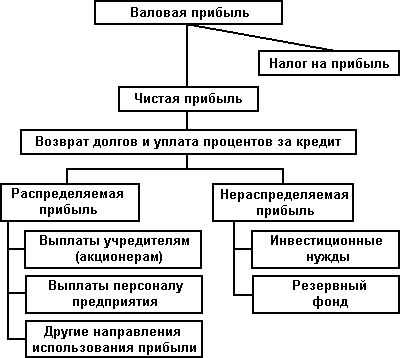                 Тема 3. Анализ рентабельности предприятия          В отличие от прибыли, которая показывает абсолютный эффект деятельности, существует относительный показатель эффективности работы предприятия - рентабельность. В общем виде он исчисляется как отношение прибыли к затратам и выражается в процентах.          Различают следующие виды рентабельности:1) рентабельность производства (рентабельность производственных фондов) - РП, рассчитывается по формуле: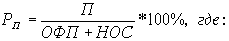 П - общая (валовая) прибыль за год (или другой период)ОФП - среднегодовая стоимость основных производственных фондов;НОС - среднегодовой остаток нормируемых оборотных средств.2) рентабельность собственного капитала - РК, который характеризуется размером уставного фонда (акционерного капитала);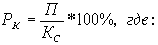 П - чистая прибыль (с учетом уплаты процентов за кредит),Кс - собственный капитал, величина которого принимается по данным баланса и равна сумме активов за минусом долговых обязательств.          Показатель рентабельности собственного капитала интересует всех акционеров, т.к. определяет верхнюю границу дивидендов;3) рентабельность совокупных активов - Ра - характеризует эффективность использования всего наличного имущества предприятия: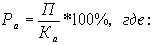 Ка - средняя сумма активов баланса предприятия;4) рентабельность продукции - Р прод. - характеризует эффективность затрат на ее производство и сбыт: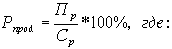 Пр - прибыль от реализации продукции (работ, услуг);Ср - полная себестоимость реализованной продукции;5) рентабельность отдельного вида продукции - РВ: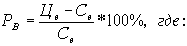 Цв и Св - соответственно цена и полная себестоимость единицы определенного вида продукции;6) рентабельность продаж -  Рр - показывает долю прибыли, приходящуюся на одну денежную единицу продаж (стоимость реализованной продукции Vр):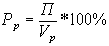 Каждое предприятие имеет право самостоятельно распределять собственные доходы или прибыль, но для более успешной работы фирмы требуются рациональное распределения финансовых ресурсов для дальнейшего роста и успешной конкурентной борьбы на рынке.                      Тема 4. Анализ инвестиционной деятельности          В законе Российской Федерации « Об инвестиционной деятельности в Российской Федерации, осуществляемой в форме капитальных вложений № 39-ФЗ» от 25 февраля . дается следующее определение инвестициям:  «. . .инвестиции - денежные средства, ценные бумаги, иное имущество, в т. ч. имущественные права, имеющие денежную оценку, вкладываемые в объекты предпринимательской и (или) иной деятельности в целях получения прибыли и (или) достижения иного полезного эффекта».          В процессе управления инвестиции предприятия классифицируются следующим образом.	1. По объектам вложения капитала разделяют реальные и финансовые инвестиции предприятия. Реальные инвестиции характеризуют вложения капитала в воспроизводство основных средств, в инновационные нематериальные активы, в прирост запасов товарно-материальных ценностей и в другие объекты инвестирования, связанные с осуществлением операционной деятельности предприятия или улучшением условий труда и быта персонала.          Финансовые инвестиции характеризуют вложения капитала в различные финансовые инструменты, главным образом в ценные бумаги, с целью получения дохода.	2. По характеру участия в инвестиционном процессе выделяют прямые и непрямые инвестиции предприятия.          Прямые инвестиции подразумевают прямое участие инвестора в выборе объектов инвестирования и вложении капитала. Обычно прямые инвестиции осуществляются путем непосредственного вложения капитала в уставные фонды предприятий. Прямое инвестирование осуществляют в основном подготовленные инвесторы, имеющие достаточно точную информацию об объекте инвестирования и хорошо знакомые с механизмом инвестирования. Непрямые инвестиции характеризуют вложения капитала инвестора, опосредованное другими лицами (финансовыми посредниками).	3. По периоду инвестирования выделяют краткосрочные и долгосрочные инвестиции предприятия.          Краткосрочные инвестиции характеризуют вложения капитала на период до одного года. Основу краткосрочных инвестиций предприятия составляют его краткосрочные финансовые вложения. Долгосрочные инвестиции характеризуют вложения капитала на период более одного года. Основной формой долгосрочных инвестиций предприятия являются его капитальные вложения в воспроизводство основных средств.	4. По уровню инвестиционного риска выделяют следующие виды инвестиции:          Безрисковые инвестиции. Они характеризуют вложения средств в такие объекты инвестирования, по которым отсутствует реальный риск потери капитала или ожидаемого дохода и практически гарантировано получение расчетной реальной суммы инвестиционного дохода.          Низкорисковые инвестиции. Они характеризуют вложения капитала в объекты инвестирования, риск по которым значительно ниже среднерыночного.	Среднерисковые инвестиции. Уровень риска по объектам инвестирования этой группы примерно соответствует среднерыночному.	Высокорисковые инвестиции. Уровень риска по объектам инвестирования этой группы превышает среднерыночный.	Спекулятивные инвестиции. Они характеризуют вложения капитала в наиболее рисковые инвестиционные проекты или инструменты инвестирования, по которым ожидается наивысший уровень инвестиционного дохода.	5. По формам собственности инвестируемого капитала различают инвестиции частные и государственные.	Частные инвестиции характеризуют вложения средств физических лиц, а также юридических лиц негосударственных форм собственности. Государственные инвестиции характеризуют вложения капитала государственных предприятий, а также средств государственного бюджета разных его уровней и государственных внебюджетных фондов.          Инвестиционная деятельность - вложение инвестиций, или инвестирование, заключающееся в осуществлении практических действий в целях получения прибыли или достижения иного полезного эффекта. Инвестирование в создание и воспроизводства основных фондов осуществляется в форме капитальных вложений.          Цель инвестиционной политики - реализация стратегического плана экономического и социального развития страны.           Задачи инвестиционной политики:-подбор и поддержка развития отдельных отраслей хозяйства;-реализация программы по конверсии военно-промышленного комплекса;-обеспечение конкурентоспособности отечественной продукции;-поддержка развития малого и среднего бизнеса;-поддержка развития экспортных производств;-обеспечение сбалансированности в развитии всех отраслей экономики России;-реструктуризация угольной промышленности;-реализация программы жилищного строительства.                       Тема 5. Финансовый анализ предприятия          Финансовый анализ представляет собой оценку финансово - хозяйственной деятельности предприятия (фирмы) в прошлом, настоящем и предполагаемом будущем. Его цель - определить состояние финансового здоровья предприятия (фирмы), выявить слабые места, потенциальные источники возникновения проблем при дальнейшей его работе и обнаружить сильные стороны, на которые предприятие (фирма) может сделать ставку. При оценке финансового положения фирмы к помощи финансового анализа прибегают различные экономические субъекты, заинтересованные в получении наиболее полной информации о ее деятельности. Существует так называемый внешний и внутренний анализ.Внутренний финансовый анализ - анализ, который необходим для удовлетворения собственных потребностей предприятия, - направлен на определение ликвидности фирмы или на строгую оценку ее результатов в последнем отчетном периоде, в том случае, например, когда руководство фирмы и ее финансовый аналитик хотят знать, может ли предприятие позволить себе выделение средств на планируемую производственную экспансию (расширение производства) и как отразятся на нем дополнительные расходы.           Внешний финансовый анализ проводится аналитиками, являющимися посторонними лицами для предприятия и потому не имеющими доступа к внутренней информационной базе предприятия. 	Целью финансового анализа, инициатива которого не принадлежит фирме, могут быть определение и оценка кредитоспособности и инвестиционных возможностей предприятия. Так, представителя банка может заинтересовать вопрос о ликвидности или платежеспособности фирмы. Потенциальный инвестор хочет знать, насколько рентабельна фирма и какова степень риска потери вклада при ее инвестировании. Существует методика, позволяющая при помощи финансово-отчетной документации и анализа различных финансовых показателей спрогнозировать возможность банкротства фирмы или же убедиться в ее стабильности. 	 Способами аналитической обработки экономической информации являются: сравнения, использование абсолютных и относительных величин, сортировка и группировка исходных данных, различные виды оценок, определение отклонений, процентных и средних величин и др. Исходная информация и результаты анализа систематизируются в таблицах, отражаются в графиках. Все эти виды аналитической обработки информации невозможно выполнить без привлечения математических способов и приемов. К традиционным способам обработки и проверки исходной информации относится балансовый. Он используется, кроме того, для измерения влияния на результативный показатель аддитивно связанных с ним факторов. При аддитивной форме зависимости обобщающий показатель представляет собой алгебраическую сумму частных. На основе балансового приема разработан и такой способ факторного анализа, как пропорционального деления, или долевого участия.Балансовый способ нашел широкое применение в анализе обеспеченности организаций трудовыми, материальными и финансовыми ресурсами и полноты их использования, в исследовании соответствия платежных средств платежным обязательствам и др. В качестве технического приема балансовый способ используется для проверки правильности аналитических расчетов путем составления баланса отклонений.Среди первичных способов анализа особое внимание должно быть уделено графическому отображению исходной информации и результатов ее обработки. Наиболее распространены диаграммы и линейные графики.Для отображения данных из таблиц частот в виде отдельных столбцов используются гистограммы. Часто столбиковые диаграммы отображают данные, относящиеся одновременно и к числовым, и к нечисловым, качественным, переменным. Такие диаграммы могут быть использованы, например, при исследовании выработки рабочих на нескольких предприятиях. Причем столбиковые диаграммы — это графики, которые можно располагать как вертикально, так и горизонтально.Отдельные значения относительно общего количества отображаются с помощью секторных диаграмм. Они используются для характеристики доли, например, коммерческих и управленческих расходов в общей сумме затрат.Линейные графики (ломаная частотности) применяются для отражения данных за определенный временной период, а также в случае необходимости сравнения нескольких наборов данных, когда на графике будет изображена не одна ломаная линия, а несколько.Значение использования графиков в экономическом анализе огромно. Они, во-первых, облегчают изучение материала, поскольку наглядны, иллюстративны, могут сигнализировать о неблагоприятных тенденциях в исследуемых объектах. Во-вторых, имеют аналитическое значение, так как позволяют заметить закономерности во взаимосвязях показателей, которые не всегда видны при использовании только числовой информации. В-третьих, графики могут служить способом расчета величины какого-то показателя, например объема реализации в критической точке при маржинальном анализе.Составление таблиц — прием, исключительно широко используемый в экономическом анализе. Это связно с тем, что таблицы компактно и концентрированно, как бизнес-конспект, раскрывают языком цифр не только исходную информацию, но и алгоритмы расчетов и их результаты. Они отражают по существу мнение аналитика по поводу ситуации в бизнесе, требующего внимания со стороны менеджеров соответствующего уровня управления.В практической деятельности финансовые аналитики (финансовые менеджеры) используют общепринятые методы, представляющие собой систематизированную совокупность инструментов и принципов исследования финансовой деятельности субъекта.Все многообразие используемых методов можно разделить на две большие группы:- формализированные;- неформализированные.Формализированные методы – математические, статистические, экономические, моделирование процессов и т.д., то есть предполагающие высокую степень формализации.Неформализированные методы – методы, ориентированные на интуицию и опыт аналитика.          Рассмотрим технику неформализированных методов:Горизонтальный (временной) анализ•	используется для выявления тенденций изменения отдельных статей отчетности или их групп за ряд лет;•	предполагает сравнение финансовых показателей отчетного периода с показателями базисного периода (цепная динамика).Вертикальный структурный анализ•	предполагает определение удельного веса отдельных статей отчетности в общем итоговом показателе и сравнение полученного результата с данными предыдущего периода;•	используется при работе не только с балансом, но с отчетом о прибылях и убытках и другими отчетными формами;•	выводы, получаемые в ходе вертикального анализа обычно подтверждаются результатами анализа коэффициентов.Трендовый анализ•	проводится исходя из рассчитанных ранее показателей и представляет собой анализ динамики какого-либо показателя.Анализ коэффициентов.Коэффициентный анализ является одним из наиболее популярных методов анализа финансовой отчетности, так как коэффициент легко рассчитать (математическое отношение одного числа к другому), но его довольно сложно интерпретировать.Анализ коэффициентов позволяет давать оценку изменения соотношения между отдельными показателями, выявлять динамику во взаимодействиях между различными наборами данных.Каждый коэффициент должен иметь экономический смысл, коэффициенты рассматриваются только в динамике.Чтобы правильно проанализировать состояние конкретного предприятия, необходимо иметь некий стандарт (критерий). Для этого используются нормативные и среднеотраслевые показатели. Приводимый на этой основе сравнительный анализ сводится к сопоставлению коэффициентов данной фирмы со среднеотраслевыми. Он позволяет сделать реальные выводы о состоянии фирмы и скорректировать политику, проводимую менеджерами.Сравнительный аналитический балансВсе показатели сравнительного баланса можно разбить на три группы:- показатели структуры баланса;- показатели динамики баланса;- показатели структурной динамики баланса.Тема 6. Анализ показателей ликвидностиПо степени детализации, глубины проводимого финансового анализа различают экспресс-анализ и детализированный анализ финансовых отчетов.Анализ начинается с определения по данным бухгалтерского баланса значений следующих основных финансовых показателей:1. Стоимости имущества предприятия – выражается как величина  итога бухгалтерского баланса.2. Стоимость внеоборотных активов – выражается итоговой строкой раздела I баланса. 3. Величина оборотных активов - выражается итоговой строкой раздела II баланса.4. Величина собственных средств - выражается итоговой строкой раздела III баланса.5. Величина заемных средств – выражается суммой показателей баланса, отражающих долгосрочные и краткосрочные кредиты и займы.Итак, финансовая устойчивость предприятия внешне проявляется через его платежеспособность. Предприятие считается платежеспособным, если имеющиеся у него денежные средства, краткосрочные финансовые вложения (ценные бумаги, временная финансовая помощь другим предприятиям) покрывают его краткосрочные обязательства.Д≥ М+Н, гдеД – дебиторская задолженность, краткосрочные финансовые вложения, денежные средства и прочие активы;М – краткосрочные кредиты и займы;Н -  кредиторская задолженность и прочие пассивы.Одним из способов оценки ликвидности предприятия на стадии экспресс - анализа является оценка ликвидности баланса предприятия, которая заключается в сопоставлении определенных элементов активов с элементами пассивов.Активы предприятия в зависимости от скорости их превращения в деньги делятся на 4 группы:А1 – наиболее ликвидные активы – денежные средства и краткосрочные финансовые вложения.А2 – быстрореализуемые активы – дебиторская задолженность и прочие активы.А3 – медленно-реализуемые активы – «запасы», кроме стр. «расходы будущих периодов», а из раздела I + стр. «долгосрочные финансовые вложения».А4 – труднореализуемые активы – статьи раздела I баланса, за исключением строки, включенной в группу медленно-реализуемые активы.Обязательства предприятия также делятся на 4 группы и располагаются по степени срочности их оплаты:П1 – наиболее срочные обязательства (кредиторская задолженность).П2 – краткосрочные пассивы (краткосрочные кредиты и займы и расчеты по дивидендам).П3 – долгосрочные пассивы (долгосрочные кредиты и займы).П4 – постоянные пассивы (строки раздела IV баланса +стр. 640 – стр. 660 из раздела VI – стр. «Расходы будущих периодов» раздела II актива баланса).Баланс считается абсолютно ликвидным, если выполняются следующие соотношения:А1 ≥ П1А2 ≥ П2А3 ≥ П3 А4≤ П4Данные соотношения в финансовом менеджменте называются основными балансовыми пропорциями.Ликвидность предприятия – это наличие у него оборотных (текущих) активов в размере, достаточном для погашения текущих обязательств.Ликвидность предприятия является его важнейшей характеристикой и представляет интерес для кредиторов, собственников предприятия и других пользователей его финансовой отчетностью.Для оценки ликвидности предприятия используются 4 важнейших относительных показателя ликвидности:1. Доля рабочего капитала в текущих активах2. Коэффициент текущей ликвидности (коэффициент покрытия)3. Коэффициент быстрой (немедленной) ликвидности4. Коэффициент абсолютной ликвидностиДоля рабочего капитала в текущих активах является одним из наиболее значительных показателей, характеризующих платежеспособность и ликвидность предприятия, степень участия рабочего капитала в формировании текущих активов.Рабочий капитал чрезвычайно важен с точки зрения поддержания финансовой устойчивости предприятия. Ведь превышение оборотных средств над краткосрочными обязательствами означает, что предприятие не только может погасить свои краткосрочные долги, но и иметь резервы для расширения деятельности. Рабочий капитал имеет ценность только тогда, когда он обратим в денежные средства. Рассчитывается этот показатель как разница между текущими активами и текущими обязательствами, деленная на текущие активы  (Рабочий капитал =(Текущие активы - текущие пассивы)/текущие активы).Нормативное ограничение равно 0,1.Коэффициент текущей ликвидности (коэффициент покрытия) представляет собой широко используемый в мировой практике показатель для оценки инвестиционной привлекательности предприятия. Он определяется как частное от деления оборотных средств на краткосрочные обязательства (Коэффициент текущей ликвидности = оборотные средства/краткосрочные обязательства). Обосновать допустимое значение данного показателя довольно сложно. Его величина неодинакова на предприятиях различных отраслей в зависимости от длительности производственного цикла, структуры запасов и т.д. Значение коэффициента ликвидности должны находиться от 1 до 2 (иногда 3).Коэффициент быстрой (немедленной) ликвидности является более срочной и строгой мерой оценки ликвидности предприятия. Он определяется как отношение денежных средств, высоколиквидных ценных бумаг и дебиторской задолженности к краткосрочным обязательствам, исходя из предположения, что материальные запасы не могут быть реализованы и обращены в наличность. Этот коэффициент показывает, какая часть краткосрочных обязательств может быть погашена не только за счет имеющихся у предприятия средств, но и за счет ожидаемых поступлений за отгруженную продукцию, выполнение работы или оказание услуги. Рекомендуемое значение данного показателя находится в границах 0,8 – 1.Коэффициент абсолютной ликвидности – еще одна строгая и срочная мера оценки ликвидности. Он показывает, какая доля краткосрочных долговых обязательств может быть покрыта за счет абсолютно ликвидных активов. Рассчитывается по формуле:К абс. ликвид. = Денежные средства + эквивалент денежных средств    		               Текущие обязательстваРекомендуемое значение 0,2 – 0,5.По своему экономическому содержанию этот показатель может рассматриваться как характеристика платежеспособности предприятия, то есть возможности своевременно расплатиться по текущим обязательствам за счет денежных средств и их эквивалентов.Тема 7. Анализ кредитоспособностиФинансовое состояние характеризуется стабильностью основной деятельности предприятия, степенью его зависимости от кредиторов и инвесторов.Финансовая устойчивость – это такое состояние финансовых ресурсов предприятия, которое обеспечивает рост его деловой активности при сохранении платежеспособности в условиях допустимого уровня риска.Основными направлениями анализа финансовой устойчивости предприятия являются:1. Определение типа финансовой устойчивости;2. Анализ структуры капитала.Анализ финансовой устойчивости предприятия проводится как с помощью абсолютных, так  помощью относительных показателей.Абсолютные показатели дают возможность определить тип финансовой устойчивости предприятия с точки зрения возможности формирования запасов и затрат за счет нормальных источников финансирования.Для характеристики источников формирования запасов и затрат используют, как правило, такие показатели, как РК и НИФЗ. Они определяются по формулам:РК = СК+ДКЗ-ВА,где    РК – рабочий капитал         СК – собственный капитал         ДКЗ – долгосрочные кредиты и займы         ВА – внеоборотные активы.         НИЗФ = РК+ККЗ+РТО, где    НИЗФ – нормальные источники формирования запасов и затратРК – рабочий капиталККЗ – краткосрочные кредиты и займыРТО – расчеты с кредиторами по товарным операциям, а именно расчеты с поставщиками и подрядчиками, расчеты по векселям к уплате, авансы, полученные от покупателей.          Для того чтобы определить тип финансовой устойчивости необходимо величину запасов и затрат предприятия сравнить с источниками их формирования. В зависимости от полученного результата различают следующие типы финансовой устойчивости:Абсолютная финансовая устойчивость характеризуется таким соотношением, когда запасы и затраты полностью покрываются собственными оборотными средствами, то есть ЗЗ < РК.Нормальная финансовая устойчивость возникает тогда, когда предприятие использует для покрытия запасов различные источники средств – собственные и привлеченные, то есть РК <ЗЗ< НИФЗ.Неустойчивое финансовое положение характеризуется тем, что у предприятия не хватает «нормальных» источников средств для формирования запасов, и оно вынуждено привлекать дополнительные источники покрытия, то есть ЗЗ> НИФЗ.Критическое финансовое положение означает, что у предприятия не только не хватает источников средств для формирования запасов, но и имеются кредиты и займы, не погашенные в срок, а также просроченная кредиторская задолженность.Одним из ключевых направлений анализа финансовой устойчивости предприятия является анализ структуры капитала, то есть соотношения собственных и заемных средств.К основным относительным показателям, характеризующим структуру капитала относятся:- коэффициент концентрации собственного капитала (финансовой независимости);-    коэффициент финансовой устойчивости;-    коэффициент капитализации (финансового рычага) и т.д.Коэффициент концентрации собственного капитала (финансовой независимости) характеризуют степень зависимости фирмы от внешних займов. Рассчитываются он как отношение собственного капитала к общей сумме активов. Чем ниже значение данного коэффициента, тем больше займов у компании, тем выше риск неплатежеспособности и наоборот.Коэффициент финансовой зависимости (концентрации привлеченного капитала) демонстрирует, какая доля активов предприятия финансируется за счет заемных средств. Нормой можно считать показатель в рамках 02-0,5. Коэффициент финансовой устойчивости показывает, какая часть активов финансируется за счет устойчивых пассивов (собственного капитала и долгосрочных обязательств). Определяется он как отношение устойчивых пассивов к суммарной величине активов. Оптимальным считается уровень 0,8-0,9. Значение показателя ниже 0,6 рассматривается как тревожное.Коэффициент капитализации (финансового рычага) показывает, какая часть деятельности предприятия финансируется за счет собственных средств, а какая – за счет заемных. Нормой можно считать 0,2-1,0.                               Тема 8. Анализ деловой активностиЭффективность основной деятельности означает способность предприятия сохранить финансовую устойчивость, привлечь денежные средства поставщиков и погасить обязательства.Оценка деловой активности проводится по ряду направлений:1. Оценка результативности деятельности предприятия (временной и структурный анализ отчета о прибылях);2. Анализ доходности вложений (расчет показателей рентабельности);3. Анализ эффективности использования ресурсов (расчет показателей оборачиваемости).          Горизонтальный и вертикальный анализ отчета о прибылях и убытках характеризует результативность и динамичность деятельности предприятия, то есть, в конечном счете, дает оценку «качества» финансового результата и эффективности менеджмента в целом.          Расчет удельного веса отдельных статей отчета в выручке от реализации позволяет оценить степень влияния различных показателей на итоговой значение прибыли. Особое внимание должно быть уделено структуре фактических расходов, сопоставлению суммы расходов с выручкой от реализации. Одной из наиболее серьезных задач анализа является определение соответствия доходов и расходов данного периода.          Рентабельность – отношение прибыли, полученной за определенный период, к объему капитала, инвестируемого предприятия. Данный показатель характеризует прибыль, полученную вкладчиками капитала с каждого рубля средств (собственных или заемных), вложенных в предприятие.          Рентабельность – это результат действия большого числа факторов. Поэтому коэффициенты рентабельности дают характеристику эффективности работы фирмы (предприятия) в целом. В зависимости от целей расчета используют различные показатели рентабельности.           Рентабельность активов (чистая прибыль / сумму активов). Он показывает, сколько чистой прибыли получает фирма с единицы активов. Чем выше рентабельность активов, тем эффективнее используются ресурсы предприятия. Показатель рентабельности всех активов рекомендуется использовать для анализа в рамках одной отрасли, но не при сравнении различных отраслей.          Рентабельность собственного капитала характеризует отдачу на сделанные акционерами инвестиций, т.к. указывает величину прибыли, получаемой собственниками с каждого вложенного ими рубля (чистая прибыль / собственный капитал). Этот показатель имеет особое значение для владельцев акций.          Рентабельность продаж характеризует удельный вес чистой прибыли в выручке от реализации (чистая прибыль / выручку от реализации).                                       Лабораторный практикум            Не предусмотрен.                      3.Условия реализации учебной дисциплины                3.1. Учебно-методическое обеспечение дисциплины                                Рекомендуемая литература                                 Основная литература:1.  Бреславцева Н.А. Бухгалтерский учет: учебное пособие/ Н.А. Бреславцева Н.В. Михайлова, Щ.Н. Гончаренко. – Ростов н/Д: Феникс, 2012. – 318 с.2. Кондраков, Н.П. Бухгалтерский учет в бюджетных организациях / Н.П. Кондраков, И.Н. Кондраков. – М.: Проспект, 2009. – 375 с.3. Керимов, В.Э. Бухгалтерский учет: учебник / В.Э Керимов. – 2еизд. – М. Эксмо, 2006. – 688 с.4. Соколова, Е. С. Бухгалтерское дело: учебник – М.: Высшее образование , 2009. -328 с.5. Соколова, Е. С. Бухгалтерский (финансовый) учет: учебно-практическое пособие. - М.: Евразийский открытый институт, 2011. -  319 с.                                    Дополнительная литература:1.Губина Е.М. Бухгалтерский учет: Учебно-методическое пособие по подготовке к семинарским занятиям. Волгоград: ФГОУВПО «ВГАФК», 2009. – 165 с.2.Губина Е.М. Бухгалтерский (финансовый) учет: Учебное пособие. Волгоград: ФГБОУ ВПО «ВГАФК», 2013. – 238 с.3.Медведев М.Ю. ПБУ 1-20. Просто на 100%*/М.Ю. Медведев. – 2-е изд., испр. – М.: Эксмо, 2008. – 284 с.4. Кеворкова Ж.А., Сапожникова Н.Г., Савин А.А. План и корреспонденция счетов бухгалтерского учета. Более 10000 проводок. Практика применения Плана счетов: практическое пособие. – М.: Проспект, 2010. – 324 с.                  Программное обеспечение и Интернет-ресурсы1. vzfeiinfo.ru2. profbuh.by3. eos.ibi.spb.ru                    3.2. Технические средства освоения дисциплины          Процесс обучения сопровождается использованием компьютерных, стандартных  и специализированных программных продуктов фирм «Галактика», «BAAN», «ПРО-ИНВЕСТ», «АЙТИ», а также информационным обеспечением Интернета. Раздаваемые материалы (до 2 стр. на 1 час лекционных занятий), презентации, выполненные в ПП Power Point. Слайды – иллюстрации лекционного материала и материалов практических занятий.                           Материально-техническое обеспечение дисциплины          Для проведения  практических занятий необходимо наличие  компьютерного класса, оснащенного оргтехникой и мультимедиа средствами (проектор, видеомагнитофон и др.).                           4.  Темы рефератов  по дисциплине                     «Анализ финансово-хозяйственной деятельности»                    (Студент выбирает тему реферата самостоятельно)Методы анализа финансово-хозяйственной деятельности.Виды анализа финансово-хозяйственной деятельности.Управление финансами на предприятиях. Финансовая политика на предприятии.Финансовый механизм.Финансовые ресурсы предприятия.Анализ основных фондов предприятия.Анализ инвестиционной деятельности.Анализ платежеспособности предприятий. Показатели эффективности капитальных вложений. Инвестиционная деятельность на предприятиях. Анализ оборотных средств предприятия. Финансовая система Российской Федерации. Нематериальные активы предприятия. Методы анализа финансового состояния предприятия.16. Анализ ликвидности средств на предприятии.17. Анализ кредитоспособности предприятия.18. Анализ деловой активности предприятия.19. Анализ рентабельности предприятия.             20. Финансовые риски.21. Анализ прибыли предприятия.22. Банкротство предприятий.23. Портфельное инвестирование.24. Финансовый контроль.25. Налогообложение предприятий.5. Контроль и оценка результатов освоения Дисциплины          Контроль и оценка результатов освоения дисциплины осуществляется преподавателем в процессе проведения практических занятий и тестирования, а также выполнения обучающимися индивидуальных заданий, проектов, исследований.                                                  Рассмотрено на заседании ЦК социально-экономического профиля«___»_________________2016г.Председатель ЦК _________Тушева Н.Н.                                             «Утверждаю»Заместитель директора по УР ________Шуваева Л.А.«2» сентября 2016г.1. Паспорт рабочей программы учебной дисциплины                                 4                                                                            2. Структура и примерное содержание учебной дисциплины                      5                                                                                                                 3. Условия реализации учебной дисциплины                                                214.Темы рефератов по дисциплине                                                                  224. Контроль и оценка результатов освоения учебной дисциплины              23                                                                                                       Вид учебной работы   Всего   часов                Семестры                Семестры                Семестры                СеместрыОбщая трудоемкость дисциплины     110     7Аудиторные занятия      18     7Лекции      12     7Практические занятия (ПЗ)       6     7Семинары (С)       -     -Лабораторные работы (ЛР)       -     -и(или) другие виды аудиторных занятийСамостоятельная работа      92     7Реферат     нет     -И (или) другие виды самостоятельной работы       -     -Вид итогового контроля (зачет, экзамен)экзамен                 Разделы программы                 Разделы программы        ЛК        ПЗ       Сам.1. Финансовые ресурсы          2          1         112. Анализ и порядок формирования   прибыли          2          1         113. Анализ рентабельности предприятия          1          1         114. Анализ инвестиционной деятельности          1          -         115. Финансовый анализ предприятия          2          -         126. Анализ показателей ликвидности          2          1         127. Анализ кредитоспособности          1          1         128. Анализ деловой активности          1          1         12ИТОГО:         12          6         92Результаты обучения(освоенные умения, усвоенные знания)Формы и методы контроля и оценки результатов обучения В результате освоения учебной дисциплины обучающийся должен уметь:-рассчитывать        и        анализировать       основные экономические         показатели,         характеризующие деятельность организации;-обобщать   результаты   аналитической   работы   и подготавливать соответствующие рекомендации;-использовать    информационные    технологии    для сбора, обработки, накопления и анализа информации.В результате освоения учебной дисциплины обучающийся должен знать:-состав бухгалтерской, финансовой и статистической отчетности организации;-основные методы и приемы экономического анализа;-методики       проведения       анализа       финансово-хозяйственной деятельности организации..Входной контроль в форме:- тестирования по основополагающим понятиям дисциплины.Текущий контроль в форме:- устного и письменного опроса;- самостоятельной  работы;- решения ситуационных задач;- тестирования  по темам;- написания рефератов и творческих работ;- создания презентаций по выбранной тематике.Рубежный контроль в форме:- письменной работы по каждому разделу дисциплины (на усмотрение преподавателя)Итоговый контроль в форме экзаменаОценка: -результативности работы обучающегося  при выполнении заданий на учебных занятиях и самостоятельной работы;-оформления документов согласно  эталона..